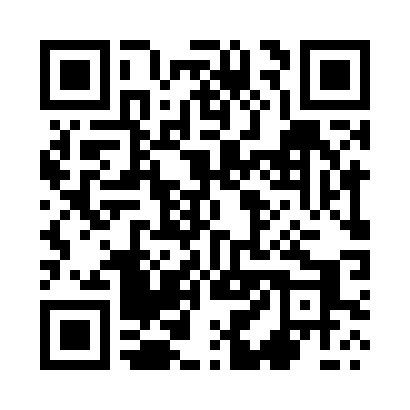 Prayer times for Rogacz, PolandWed 1 May 2024 - Fri 31 May 2024High Latitude Method: Angle Based RulePrayer Calculation Method: Muslim World LeagueAsar Calculation Method: HanafiPrayer times provided by https://www.salahtimes.comDateDayFajrSunriseDhuhrAsrMaghribIsha1Wed3:005:2312:465:528:1010:232Thu2:565:2112:465:538:1210:263Fri2:535:1912:465:548:1310:294Sat2:505:1812:465:558:1510:325Sun2:465:1612:465:568:1610:356Mon2:435:1412:465:578:1810:387Tue2:405:1312:465:588:1910:418Wed2:365:1112:455:598:2110:449Thu2:335:0912:456:008:2210:4710Fri2:315:0812:456:018:2410:5011Sat2:305:0612:456:018:2510:5312Sun2:295:0512:456:028:2710:5413Mon2:295:0312:456:038:2810:5414Tue2:285:0212:456:048:3010:5515Wed2:285:0012:456:058:3110:5516Thu2:274:5912:456:068:3310:5617Fri2:264:5812:456:078:3410:5718Sat2:264:5612:456:078:3510:5719Sun2:264:5512:466:088:3710:5820Mon2:254:5412:466:098:3810:5921Tue2:254:5312:466:108:3910:5922Wed2:244:5112:466:118:4111:0023Thu2:244:5012:466:118:4211:0024Fri2:234:4912:466:128:4311:0125Sat2:234:4812:466:138:4511:0226Sun2:234:4712:466:148:4611:0227Mon2:224:4612:466:148:4711:0328Tue2:224:4512:466:158:4811:0329Wed2:224:4412:466:168:4911:0430Thu2:214:4312:476:168:5011:0431Fri2:214:4312:476:178:5111:05